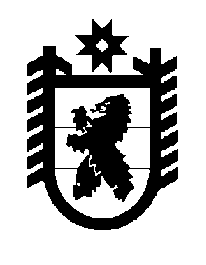 Российская Федерация Республика Карелия    ПРАВИТЕЛЬСТВО РЕСПУБЛИКИ КАРЕЛИЯРАСПОРЯЖЕНИЕот  13 ноября 2014 года № 702р-Пг. Петрозаводск В соответствии со статьей 9 Градостроительного кодекса Российской Федерации, статьями  7, 12 и 15 Федерального закона от 21 декабря 
2004 года № 172-ФЗ «О переводе земель или земельных участков из одной категории в другую», на основании ходатайства закрытого акционерного общества «Норд Гидро» осуществить перевод земельного участка, имеющего кадастровый номер 10:07:0042804:209,  площадью 19751 кв. м (местоположение: Республика Карелия,  г. Сортавала, Хелюльское городское поселение), из состава земель сельскохозяйственного назначения в земли водного фонда.             ГлаваРеспублики  Карелия                                                             А.П. Худилайнен